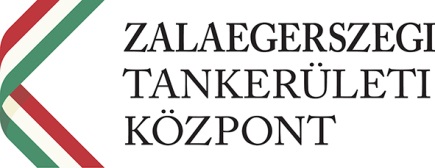 ZALAEGERSZEGI TANKERÜLETI KÖZPONT Székhely/ Postázási cím: 8900 Zalaegerszeg, Bíró Márton utca 38.Email: zalaegerszeg@kk.gov.hu Telefon: + 36 92 795 217 Honlap: https://kk.gov.hu/zalaegerszeg Ügyfélfogadás rendje:  Hétfő: 	 8.00 - 11.00 óráig                     13.00 - 15.00 óráigKedd: Nincs ügyfélfogadásSzerda: 8.00 - 11.00 óráig             13.00 - 15.00 óráigCsütörtök: 13.00 -15.00 óráig Péntek: Nincs ügyfélfogadásTankerületi Központ vezetőjeTankerületi igazgató: Kajári AttilaEmail: attila.kajari@kk.gov.hu Tel: + 36 92 795 217 Igazgatói Titkárság:Titkárságvezető: Jandovics ViktóriaEmail: viktoria.jandovics@kk.gov.hu, 	zalaegerszeg@kk.gov.huTel: + 36 92 795 219 Gazdasági Vezető: Molnár KatalinEmail: katalin.molnar2@kk.gov.hu Tel: + 36 92 795 226  Szakmai Vezető: Varga István Email: istvan.varga@kk.gov.hu Tel: + 36 92 795 203Főosztályok, Osztályok: Köznevelési, Jogi és Humánpolitikai Főosztály Főosztályvezető: dr. Szaksz MónikaEmail: monika.szaksz@kk.gov.hu Tel: + 36 92 795 222Jogi és Humánpolitikai OsztályOsztályvezető: dr. Borsos Boglárka Email: boglarka.borsos@kk.gov.hu Tel: + 36 92 795 225 Köznevelési OsztályOsztályvezető: Kásler TündeEmail: tunde.kasler@kk.gov.hu Tel: + 36 92 795 225Gazdálkodási, Üzemeltetési és Pályázati Főosztály Főosztályvezető: Góczán Attila Email: attila.goczan@kk.gov.hu Tel: + 36 92 795 306 Pénzügyi- Számviteli Osztály: Osztályvezető: Jekisa Dávid Lajos Email: lajos.david.jekisa@kk.gov.hu Tel: + 36 92 795 209 Beszerzési Osztály: Osztályvezető: Bakos Andrea Erzsébet Email: erzsebet.andrea.bakos@kk.gov.hu Tel: + 36 92 795 307 Vagyongazdálkodási és Üzemeltetési Osztály: Osztályvezető: Horváth GézaEmail: geza.horvath@kk.gov.hu Tel: + 36 92 795 220 